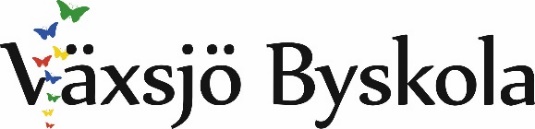 

Barnets vistelsetider på förskolan skall grundas på vårdnadshavarnas arbets-/studietider samt resor till och från arbetet-/studierna. 

Anmäl sjukdom eller ledighet så snart som möjligt via telefon eller sms, helst före kl 07 så att vi kan justera antalet portioner till MerSmak. 
Korrekt schema gör att vi minskar matsvinn samt säkerställer att maten räcker till alla!Fjärilens förskola: 070-520 44 78Barnets namn:______________________________________________________________Vårdnadshavarens arbetstider/studietider:Namn:_______________________________Arbetsplats/telefon__________________________Vårdnadshavarens arbetstider/studietider:Namn:_______________________________Arbetsplats/telefon__________________________
Fjärilens förskola 	 RektorGamla landsvägen 120	           Maria Asplin 821 94 Bollnäs	              070-269 02 43Vecka MåndagTisdagOnsdagTorsdagFredagVecka MåndagTisdagOnsdagTorsdagFredagVecka MåndagTisdagOnsdagTorsdagFredag